energy crisis grants£100 - £5000Community & Third sector groupsDue to increased energy costs and pressures on community-run buildings the Gwynt y Môr and Clocaenog Windfarm Community Funds believe there is real need to establish an Energy Crisis Grant. It is a limited scheme with the aim of supporting community facilities owned or under a long lease by the community / third sector groups (for more than a period of 12 months) during this period of crisis. Who can apply & criteriaCommunity GroupThe community / third sector organisations will need to comply with the criteria below.To apply, complete the application form below, which will be assessed by the relevant grants panel members. Criteria for the fund.The building needs to be owned / long leased (minimum of 7 years remaining) by the applicant organisation.Only organisations with less than £20,000 in reserves are eligible to applyOrganisations must have a written constitution / set of rules / governing document.They must also have a bank or building society account, with a minimum of two signatories (who are not related)There must be a nominated person within the organisation responsible for energy usageOrganisations must show how their energy consumption is monitoredOrganisations can only apply once in any 1 year periodWho can apply for the fund? Parish, Community and Town councilsSocial enterprises, community and 3rd sector organisations CharitiesSports groups, co-operatives, tourism and enviromental groups ExclusionsCommercial organisationsIndividualsPlaces of worshipOrganisations with a political purpose HOW TO APPLYComplete the application form below and excel sheet attached and return it to grants@cvsc.org.uk . Application FormBank DetailsAccount Name: Bank name & Address: Sort Code:				Account No. I/we confirm that our internal financial procedures require a minimum of two signatories (must not be related) per financial transaction.Names of authorised signatories:……………………………………………………..                                                          ……………………………………………………………. By signing this form, you are confirming that you have the authority to represent your organisation. (2 representatives required) 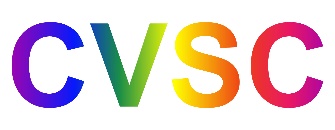 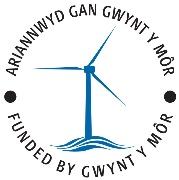 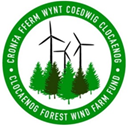 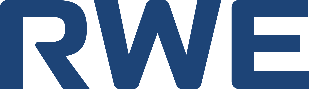 The buildingThe buildingThe buildingThe buildingThe buildingThe buildingName of property.Name of property.Full address (incl. postcode) of property.Full address (incl. postcode) of property.Brief description of building.Brief description of building.The organisationThe organisationThe organisationThe organisationThe organisationThe organisationName of organisation.Name of organisation.Name of main contact.Name of main contact.Contact’s telephone number.Contact’s telephone number.Contact’s email address.Contact’s email address.Brief description of your organisation’s interest in this programme.Brief description of your organisation’s interest in this programme.MORE about you building – ownership and structureMORE about you building – ownership and structureMORE about you building – ownership and structureMORE about you building – ownership and structureMORE about you building – ownership and structureMORE about you building – ownership and structureType of tenure e.g. lease, licence, owned.Type of tenure e.g. lease, licence, owned.If leased or licence give length of term remaining (approx.)?If leased or licence give length of term remaining (approx.)?If leased / licensed who is the landlord?If leased / licensed who is the landlord?Approximate age of building?Approximate age of building?Quick description of construction? Stone, brick, prefab, hotch-potch?Quick description of construction? Stone, brick, prefab, hotch-potch?What fuel is used to heat your building e.g., electricity, gas, lpg etc. What fuel is used to heat your building e.g., electricity, gas, lpg etc. If known, when are your energy contracts next up for renewal?If known, when are your energy contracts next up for renewal?Has the building had any major repairs or upgrades in the last ten years?Has the building had any major repairs or upgrades in the last ten years?Are there any known structural problems within the building e.g. damp, roof etc. Are there any known structural problems within the building e.g. damp, roof etc. Does the building have any existing energy saving measures / renewable energy installations?  If so, what ?Does the building have any existing energy saving measures / renewable energy installations?  If so, what ?More about your building – how it gets used.More about your building – how it gets used.More about your building – how it gets used.More about your building – how it gets used.More about your building – how it gets used.More about your building – how it gets used.Please describe how your building is used across the week. What sort of activities take place there, how often they take place, how many people are using it etc.? The box should expand but if it doesn’t please continue on another sheet of paper as ‘how’ the building is used is as important as the physical building itself. Please describe how your building is used across the week. What sort of activities take place there, how often they take place, how many people are using it etc.? The box should expand but if it doesn’t please continue on another sheet of paper as ‘how’ the building is used is as important as the physical building itself. please answer the followingplease answer the followingplease answer the followingplease answer the followingplease answer the followingplease answer the followingEvidence of need for the grantEvidence of need for the grantEvidence of need for the grantBenefit to your organisation / communityBenefit to your organisation / communityBenefit to your organisation / communityProject OutcomesProject OutcomesProject OutcomesPlease demonstrate measures to be put in place to meet future energy claimsPlease demonstrate measures to be put in place to meet future energy claimsPlease demonstrate measures to be put in place to meet future energy claimsFinancial detailsFinancial detailsFinancial detailsFinancial detailsFinancial detailsFinancial detailsExpenditurecostcostcostvattotalTotal Match fundingTotal RequestedAre you VAT Registered?Are you VAT Registered?Yes     ☐                                 No ☐ If yes; you will be expected to reclaim V.A.T. on your project and any grant paid will exclude the V.A.T. element               Yes     ☐                                 No ☐ If yes; you will be expected to reclaim V.A.T. on your project and any grant paid will exclude the V.A.T. element               Have you received funding from the Clocaenog Forest / Gwynt y Môr Wind Farm Funds before?Have you received funding from the Clocaenog Forest / Gwynt y Môr Wind Farm Funds before?Yes             ☐                     No               ☐	Date approved:                                                                Project reference:Yes             ☐                     No               ☐	Date approved:                                                                Project reference:check listcheck listcheck listcheck listCopy of organisation constitution                                                                               Latest 6 months energy bills                                                                                                                                             Completed Excel Energy Questionaire                                   Copy of latest accounts                                                              Copy of all accounts latest bank statement                            ☐                      Copy of building lease/freehold ownership                            ☐                Evidence/letters of community support for project                          Copy of organisation constitution                                                                               Latest 6 months energy bills                                                                                                                                             Completed Excel Energy Questionaire                                   Copy of latest accounts                                                              Copy of all accounts latest bank statement                            ☐                      Copy of building lease/freehold ownership                            ☐                Evidence/letters of community support for project                          Copy of organisation constitution                                                                               Latest 6 months energy bills                                                                                                                                             Completed Excel Energy Questionaire                                   Copy of latest accounts                                                              Copy of all accounts latest bank statement                            ☐                      Copy of building lease/freehold ownership                            ☐                Evidence/letters of community support for project                          Copy of organisation constitution                                                                               Latest 6 months energy bills                                                                                                                                             Completed Excel Energy Questionaire                                   Copy of latest accounts                                                              Copy of all accounts latest bank statement                            ☐                      Copy of building lease/freehold ownership                            ☐                Evidence/letters of community support for project                          Name (Block Caps)OrganisationSignedDatename (Block Caps) organsiationsigneddate